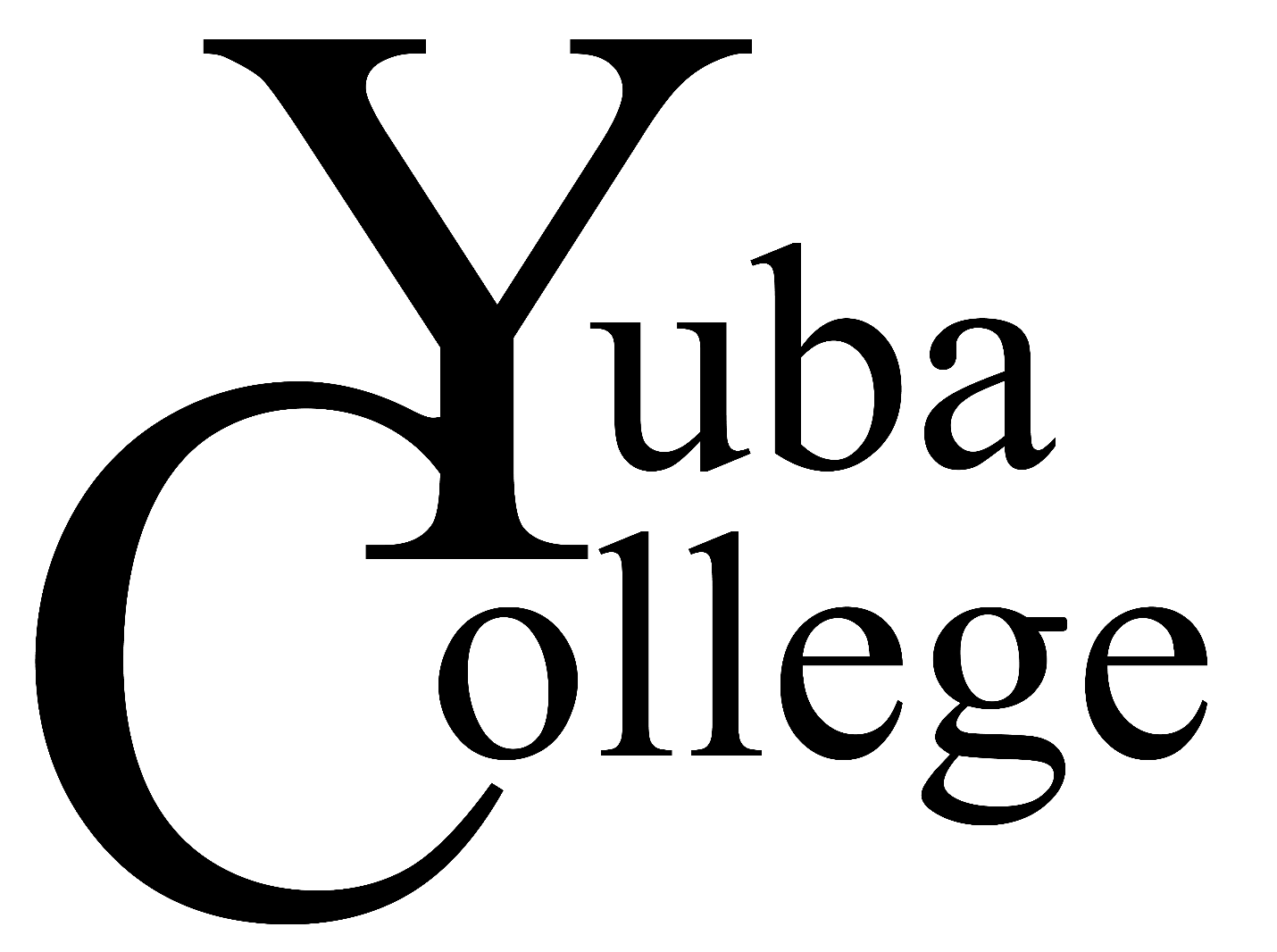 Student Petition for ReadmissionCompleted by StudentDate:__________ Student Name: ______________Yuba College Email: _________________________ Phone: ____________________  Please mark the box(s): Course(s):  N1  N2   N22    N3   N21   N4   N33  Current grade(s) in course(s): _____________________ Please briefly state the reason for petition _____________________________________________________________________________ ___________________________________________________________________________________________________________________________________________________________  I have reviewed the Nursing Student Handbook for policies/procedure/content/expectations including the Drop/Withdrawal/Departure Process and Readmission Policy.   _______________________________             ___________ Student Signature                                                  Date              Below is for Nursing Department use only Met with the Director of Nursing, Allied Health Date: ______________Director’s Summary of meeting: _______________________________________________________________________________________________________________________________________________________________________________________________________________________ Request is complete  Petition action  Approved   Drug Screening and Background Check must be repeated for readmission Denied   Student notified of result of petition       Date: __________________  